ScioŠkola Praha 13Základní info v brožurce Ideje ScioŠkolScioŠkoly fungují 4. rokem – letos první 9. ročník9 ZŠ (5 v Praze, 1 v Brně, 1 v Jihlavě, 1 ve Frýdku Místku a 1 v Olomouci), 1 SŠ – pedagogické lyceum („soft gymnázium“) v Praze – webovky, Facebook – spravují studenti a také ekonomickou stránku školySpolečnost Scio známá díky Národním srovnávacím zkouškám, přijímacím zkouškám atd. vyplnila díru na trhuTermín alternativní není vhodný, spíše inovativníInspirací jsou svobodné školy – SummerhillPartnerský přístup k dětem – všichni si tykajíNe autoritativní pravidla, ale společné utváření pravidel, ale pak na nich trvajíŠkola je bezpečné prostředíJednou týdně má každá škola „fórum“, kde děti společně s učiteli (resp. průvodci) vytváří pravidla (btw: sborovna či kabinet není sborovna či kabinet, nýbrž průvodcovna)Znění konečného pravidla je na dětech, ale také následek, důsledek Maximální odpovědnost dětem  Průvodci (učitelé) nejdou přes faktické vědomosti, ale obráceně – dítě nemusí umět vyjmenovaná slova, ale cílem je, aby děti rádo čtlo – nenutí jim Jiráska, ale děti si vybírají, co je baví (klidně učebnice fyziky) Těžké nechat děti nic nedělat – pokud je unavené, ale je možnost nic nedělat Taky si mohou zdřímnout – samy mají odpovědnost za vzdělání„klasické předměty“ nemají – pouze český jazyk, matematiku, anglický jazyk – hodina trvá 45 minut – z důvodu pozornosti Ostatní „předměty“ patří pod Svět v souvislostech – systém projektové výuky – 3týdenní projekty - např. v září projekt Existují mimozemšťané? – kdyby jim bylo přednášeno o planetách, naučí se je, ale pouze ty planety – ale takto se dostanou i k antropologii člověka – jak se vyvíjí mimozemšťané – paralela člověka a k dalším „připojeným/spojeným tématům“V praxi děti bádají – hledají info na internetu  atd.Ideál zajeté školy – 12 dětí na jednoho průvodce (celkem max 150 lidí)Ve třídě 15 dětíRáno začíná společenstvem – koleje (heterogenní skupinky napříč ročníky) – nejstabilnější sociální skupina ve školeHeslo: „Změna je trvalý stav.“Koncept – „Kořeny“ – aby člověk mohl jít do světa, musí vědět odkud vychází, co ho determinuje – berou na vědomí křesťanství, judaismus…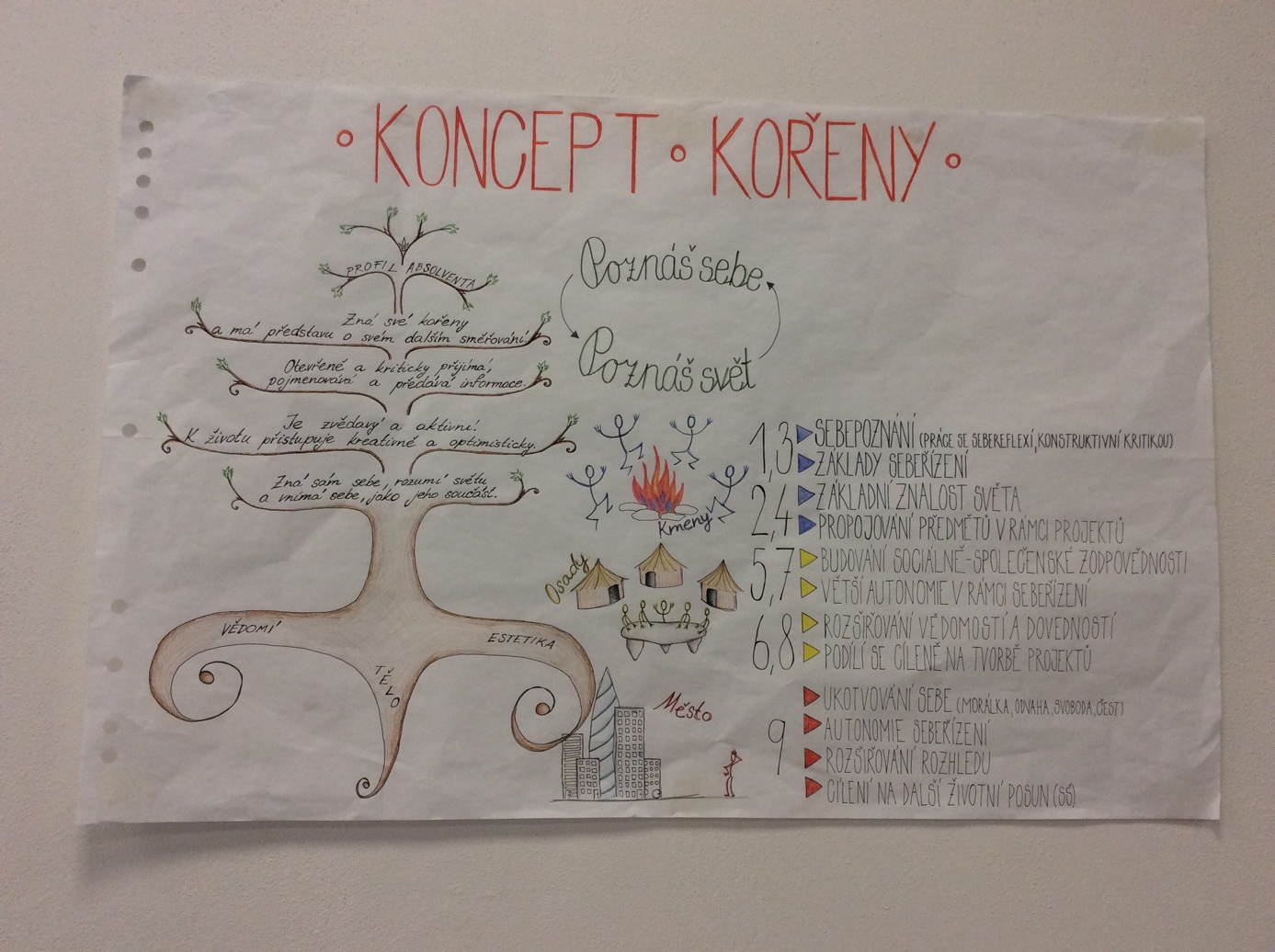 Cílem absolvent, který tuší, co ho formuje, ví, kam směřuje, ví, jak se učit a jak získávat informace V 9. ročníku se většina času se věnuje přípravě na SŠPravidla jsou opakována, ale striktně se dodržují – děti jim musí rozumět, proč je potřeba je mít – když někdo něco udělá – je zde vysvětlení, proč to bylo špatněHodnocení – slovně; (+ k tomu známky v 8. roč. na konci a v 9. roč. v pololetí – kvůli přijímačkám) Zápisy do prvního ročníku jsou standardní, ale přestoupit na tuto školu je (zatím – jsou volné kapacity) možné kdykoli Každé dítě má svůj IVP  tripartity – sezení dítě, průvodce a rodič – osobní cíl, kam se posunout v osobní rovině – dohoda těch tří – hlavní slovo má dítě Autonomie – děti si plánují na 14 dní dopředu – rozplánují si, co se chtějí naučit Dvojročí – obrok (2. a 4. ročník) – děti se musí učit od sebePráce s chybou – ne trestání Učebnice – nemají, ale portfolia – děti si vytváří jakoby svojí učenici Jediná učebnice na matematiku od Hejného, jinak ne ScioŠkola Praha 13Otevřena letos v záříMěla být ve Kbelích, ale nakonec nevyšly prostory kvůli hygieně, proto narychlo přesunuto do obchodního centra ve Stodůlkách – Tady v plánu zůstat alespoň 10 let možná i víc – 2–3 roky se nemusí rozšiřovat prostory, ale pak je možnost pronajmout a upravit sousední prostory (nyní kanceláře)„Odškolňování“ – v září se sešlo mnoho dětí z různých škol – děti zmatené (a často „zraněné předchozí školní docházkou“) – jiný systém a děti zneužívaly volnosti – teď fáze usazování pravidel Zatím 1.–6. ročník, plán: 1–9. ročníkVíce kontakt s rodiči – letos už 3 schůzky – je potřeba více rodičům vysvětlovat, komunikovat s nimiVíce se soustředí na komunikační a sociální dovednosti než na „akademické“ znalosti, to je ještě více akcentované nyní, při formování nové školyDěti se speciálními vzdělávacími potřebami Spolupráce a PPP a SPCMají školské poradenské pracoviště – psycholog, speciální pedagogSpolupráce s okolními SCIOškolami, které mají v této oblasti více zkušenostíProces odškolňování u všech dětí, nová škola, noví průvodci – těžké – teď opatrnost, průvodci si zatím netroufají na přijímání dětí s „těžšími SVP“ – průvodci nemají moc zkušeností – většina z nich nikdy neučila KroužkyDěti vedou kroužky – páťák vede programování Nabídka od průvodců i poptávka a nabídka dětíV Jihlavě holčička (rodilá mluvčí) učí francouzštinu i dospělé Výběr a příprava průvodců  Několik kol vývěrového řízeníDomácí úkol – odpověď na Inzerát Assessment centrum všech zájemců, kde je sledují Ve škole ve dvojicích udělají projekt Pohovor s Ondřejem Štefflem – ředitelem ScioI lidé bez zkušeností, se zkušenostmi, s pedagogickým vzdělání, bez – vzájemně se rozvíjíPrvní filtr výběrového řízení pro všechny školy společně, ale potom i každá škola samaKdo je nově přijat, má tutora – Scio poskytuje metodiky (každá škola má vlastního metodika) a v každé škole je někdo, kdo zastřešuje idejeSpolupráce průvodců – sdílí všechno a pravidelně každý týden mají poradyKaždý má za nějakou oblast zodpovědnost, ale řeší to společněMetodik hlídá hodnoty – každá škola jiná – metodici jsou lidé s praxí, ale nejsou ponořeni v každodenních problémech jedné konkrétní školy – metodik je „mimo“, a proto může dávat nezaujatou zpětnou vazbuBěžný den v ScioŠkoleZačátek v 8.30 Ranní společenstvo Potom celky čeština, angličtina, matematikaVe čtvrtek celé dopoledne tělocvik (mimo budovu, venku nebo v pronajaté sport. hale) Obědová pauza je delší než obvykle Každé odpoledne projekt: 100 minut Pátek – úklid školy a „Samorost“ – děti chodí „po průvodcích“ a řeší si „svoje projekty“ Časem bude „Samorost“ a úklid dohromady Systém výukyBrát děti ven – např. počítání dlaždic, celkově  podpora konstruktivismu  Matematika prof. Hejného Když děti něčemu porozumí – tabulka, co děti ovládají a s čím potřebují pomoc, a takto si děti mohou navzájem sdílet zkušenostiAJ – rodilí mluvčí teď 2x týdně, jinak alespoň jeden na plný úvazek Anglické dny – mluví se pouze anglicky Spolupráce s rodiči – názor jedné „Sciomaminky“Rodiče hledají něco jiného pro děti, kterým nevyhovoval systém, jsou jím zklamaní Jak se dostala ke ScioŠkole – 3 synové – nejstarší nastoupil do školy hlavního vzdělávacího proudu – má svůj svět – nechce být průměrný – bojovali a řešilin– poradny, IVP, asistentka… ale jediný následek stres – syn, rodiče, učitel… „Dokdy musím chodit do školy?“ „Do 9. třídy“ „Dobře, ale potom nepočítej s tím, že potom ještě někam budu chodit.“ Manžel pedagog – některé alternativní školy nechtěl v žádném případěScio koncept se líbil i manželovi i jí  Druhý syn – opak – všechno mu jde – na škole hlavního vzdělávacího proudu chce zůstatUž první měsíc – byl u prvního syna znát rozdíl a pak přišel i druhý syn, že chce do Scio, i přesto, že přijde o kamarády – musel si měsíc odpočinout a pak naskočil o to víc Má smysl najít si tempo, téma – přes které jde učení lépeStarší syn strávil 3 roky na klasické škole a od 4. roč. je na ScioŠkole (nyní druhý rok) – pořád hledá cesty, kdy někdo za něj něco udělá, ale spoustu věcí už chce sám tvořitDělá, co ho zajímá, a rozvíjí se skrz toCo je nejtěžší pro rodiče první rok ve Scio? – pocit, že dítě zlenivělo – překonat fázi nedůvěry ve vnitřní „vzdělávací sílu“ dítěte  Babička – jakto, že ještě neumí vyjmenovaná slova – jiné dítě už je umíRodina a kamarádi chtějí v dobré víře pomoct, ale víc to rodiče zmate Rodiče nepotřebují (slovní) hodnocení – vidí na dětech změnu, a to je důležité Chodí do školy, mluví s průvodci, setkává se s nimi, když něco potřebuje, řekne to učitelům a oni jí odpoví; maminka ví, co syn ve škole dělá, protože on jí to sám rád ukazujeCo když je dítě nemocné? Syn byl letos měsíc doma – průvodkyně napsala něco, že si má projít nějaké sešity od strany do strany – udělal to a ve škole to probrali – rodiče „bez práce“Děti jsou připravené učit se samy, ale často to rodiče chtějí mít pod kontrolou, proto děti odchází ze SCIOškol, ale spíš nezvládli to rodiče, ne dítě Před nástupem do vyššího než 1. ročníku – pohovor s rodiči a pak děti „na zkoušku“ – 1 den až týden 